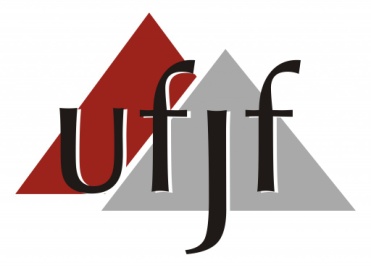 Universidade Federal de Juiz de ForaCoordenação de Curso de PsicologiaTelefone: (32) 2102-3117E-mail: coord.psicologia@ufjf.edu.br                                                                             Juiz de Fora, ___/___/2018.Da: Coordenação do Curso de Psicologia da UFJFPara: Coordenação de Registros e Assuntos Acadêmicos - CDARA/UFJFAssunto: Flexibilização curricular de crédito eletivoPrezados Senhores:         Solicitamos o cômputo de ______ crédito(s) ELETIVO(S) para os registros acadêmicos do(a) discente _________________________________, matrícula _____________, provindo de flexibilização curricular de atividade complementar ao curso de Psicologia.	Anexo a este se encontram as cópias dos certificados avaliados por esta coordenação, referente às atividades complementares realizadas pela discente.Atenciosamente,Profª. Drª. Cláudia Nascimento Guaraldo JustiCoordenadora do Curso de Psicologia da UFJFAtividade Prevista para a flexibilização curricularAtividade exercidaCréditos a serem computados